 Проверочная работа.   НС и головной мозг. 1.Выберите три верных ответа из шести. Во время бега в организме человекаусиливается синтез желчи клетками печениускоряется процесс биосинтеза белка в скелетных мышцахснижается количество эритроцитов в плазме кровиусиливается приток крови к кожеусиливается потоотделениеповышается активность симпатического отдела нервной системы2.Что из перечисленного ниже является функцией симпатический нервной системы?снижение концентрации глюкозы в кровиповышение физиологических способностей мышцобеспечение повышенной силы и частоты сердечных сокращенийусиление перистальтики тонкого кишечникасужение бронхов в дыхательной системерасширение зрачков3.Что из перечисленного ниже является характеристиками вегетативной нервной системы?контролируется центрами в коре головного мозгаконтролирует коленный рефлексучаствует в работе памятине управляется сознаниемконтролирует работу внутренних органовделится на симпатическую и парасимпатическую системы4.Выберите два верно обозначенные подписи к рисунку 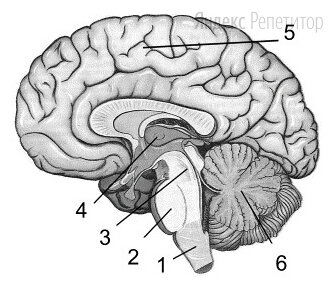 промежуточный мозгпродолговатый мозгсредний мозгмостбольшое полушариемозжечок5.Выберите три верных ответа из шести и запишите в ответе цифры, под которыми они указаны.Во время бега в организме человека ...усиливается синтез желчи клетками печениускоряется процесс биосинтеза белка в скелетных мышцахснижается количество эритроцитов в плазме кровиусиливается приток крови к кожеусиливается потоотделениеповышается активность симпатического отдела нервной системы6.Вопросы для развернутого ответа:1. Назовите основные функции отделов стволовой части мозга.
2. Что вы знаете о мозжечке и почему его называют малым мозгом?
3. Охарактеризуйте основные функциональные зоны коры полушарий большого мозга.
4. Почему повреждение основания черепа при ДТП является наиболее частой причиной смертельных случаев?
7. Аксоны – отростки нервных клеток, которые выходят за пределы центральной нервной системы, собираются в пучки и образуют:подкорковые ядра,нервные узлы,кору мозжечка,нервы.8. Нейрон – это:многоядерная клетка с отростками,одноядерная клетка с отростками,безъядерная клетка с отростками,многоядерная клетка с ресничками.9. В приспособительных реакциях организма на изменения условий среды ведущую роль играет:головной мозг,вегетативная нервная система,соматическая нервная система,органы чувств.10. Нервные клетки отличаются от остальных наличием:ядра с хромосомами,отростков разной длины,многоядерностью,сократимостью.11. Передача возбуждения по нерву или мышце объясняется:разностью концентраций ионов натрия и калия внутри и вне клетки,разрывом водородных связей между молекулами воды,изменением концентрации водородных ионов,теплопроводностью воды.12. Рефлекс, нервный центр которого лежит за пределами продолговатого мозга:кашель,   2)глотание,   3)  слюноотделение,4)  коленный. 
13.Установите соответствие между отдельной функцией нейрона и типом нейрона, который эту функцию выполняет.          ФУНКЦИИ  НЕЙРОНОВ                                                  ТИПЫ  НЕЙРОНОВ   1) осуществляют передачу с одного нейрона                          А) чувствительные,       на другой в головном мозге,                                                  Б) вставочные,   2) передают нервные импульсы от органов                             В) двигательные.       чувств в мозг,   3) передают нервные импульсы мышцам,   4) передают нервные импульсы от внутренних органов в мозг,   5) передают нервные импульсы к железам.14. Установите соответствие между отделами нервной системы и их функциями.         ВЫПОЛНЯЕМЫЕ  ФУНКЦИИ                        ОТДЕЛ  НЕРВНОЙ  СИСТЕМЫ   1) сужает сосуды,                                                        А) симпатическая,   2) урежает ритм работы сердца,                                Б) парасимпатическая.   3) сужает бронхи,   4) расширяет зрачок.15. Установите соответствие между строением и функциями нейрона и его отростками.          СТРОЕНИЕ  И  ФУНКЦИИ                                       ОТРОСТОК  НЕЙРОНА   1) проводит сигнал к телу нейрона,                                          А) аксон,   2) снаружи покрыт миелиновой оболочкой,                            Б) дендрит.   3) короткий и сильно ветвится,   4) участвует в образовании нервных волокон,   5) проводит сигнал от тела нейрона.16. Установите соответствие между свойствами нервной системы и её типами, которые этими свойствами обладают.          СВОЙСТВА                                                        ТИП  НЕРВНОЙ  СИСТЕМЫ   1) иннервирует кожу и скелетные мышцы,                        А) соматическая,   2) иннервирует все внутренние органы,                             Б) вегетативная.   3) способствует поддержанию связи организма       с внешней средой,   4) регулирует обменные процессы, рост организма,   5) действия подконтрольны сознанию (произвольны),   6) действия неподвластны сознанию (автономны).17. Установите соответствие между примерами нервной деятельности человека и функциями спинного мозга.       ПРИМЕРЫ  НЕРВНОЙ  ДЕЯТЕЛЬНОСТИ              ФУНКЦИИ СПИННОГО МОЗГА   1) коленный рефлекс,                                                               А) рефлекторная,   2) передача нервного импульса из спинного                         Б) проводниковая.       мозга  в головной,   3) разгибание конечностей,   4) отдёргивание руки от горячего предмета,   5) передача нервного импульса из мозга        к мышцам конечностей.18. Установите соответствие между особенностью строения и функцией головного мозга и его отделом.ОСОБЕННОСТИ СТРОЕНИЯ                          ОТДЕЛЫ ГОЛОВНОГО
                      И ФУНКЦИЙ                                                              МОЗГА   1) содержит дыхательный центр,                                      А) продолговатый мозг,   2) поверхность поделена на доли,                                     Б) передний мозг.   3) воспринимает и обрабатывает информацию от       органов чувств,   4) регулирует деятельность сердечно-сосудистой системы,   5) содержит центры защитных реакций организма – кашля       и чихания.19. Найдите ошибки в приведённом тексте. Укажите номера предложений, которых сделаны ошибки, объясните их.1. Кора больших полушарий образована серым веществом. 2. Серое вещество состоит из отростков нейронов. 3. Каждое полушарие разделяется на лобную, теменную, височную и затылочную доли.  4. Зрительная зона находится в лобной доле. 5. Слуховая зона находится в теменной доле.20. Найдите ошибки в приведённом тексте. Укажите номера предложений, в которых допущены ошибки, объясните их. 1. Нервная система делится на центральную и соматическую. 2. Соматическая нервная система делится на периферическую и вегетативную.3. Центральный отдел соматической нервной системы состоит из спинного и головного    мозга. 4. Вегетативная нервная система координирует деятельность скелетной мускулатуры и обеспечивает чувствительность.21. Мозжечок не выполняет функцииа) координации движений  б) обеспечивает высшую нервную деятельностьв)  регулирует дыхание и защитные рефлексы    г)  контролирует тонус мышцд)  поддерживает позу человека22. Гипоталамус и таламус входят в состава)  продолговатого мозга  б)  среднего мозга    в)  промежуточного мозга    г)  переднего мозга23. Установите правильную последовательность передачи возбуждения к рабочему органу по элементам симпатической нервной системы.A) ганглии рядом со спинным мозгомБ) постузловое волокноB) центры в грудном и верхнепоясничном отделах спинного мозгаГ) предузловое волокноД) рабочий орган24 .  Выберите три верных ответа из шести и запишите цифры, под которыми они указаны. Какие процессы происходят при активизации центров изображённого на рисунке отдела нервной системы?25.  Установите последовательность соподчинения элементов биологических систем, начиная с наибольшего.1)двигательный нейрон  2) нервная система    3) соматическая нервная система
4) периферический отдел нервной системы   5) нерв26. Рассмотрите таблицу «Уровни организации живой материи» и заполните пустую ячейку, вписав соответствующий термин. Известно, что данный тип регуляции встречается на двух уровнях организации живого :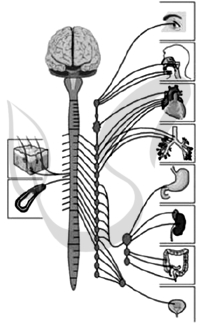 1) угнетение перистальтики кишечника
2) усиление слюноотделения
3) снижение частоты дыхательных движений
4) сужение кровеносных сосудов
5) сужение зрачков
6) увеличение частоты сердечных сокращенийуровеньпримерТканево-органныйНервно-гуморальная регуляция функций?Нервно-гуиоральная регуляция функций